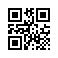 Strana:  1 z Strana:  1 z 11111Odběratel:Odběratel:Odběratel:Odběratel:Odběratel:Odběratel:Vysoká škola chemicko-technologická v Praze
Technická 1905/5
16000 PRAHA 6
Česká republikaVysoká škola chemicko-technologická v Praze
Technická 1905/5
16000 PRAHA 6
Česká republikaVysoká škola chemicko-technologická v Praze
Technická 1905/5
16000 PRAHA 6
Česká republikaVysoká škola chemicko-technologická v Praze
Technická 1905/5
16000 PRAHA 6
Česká republikaVysoká škola chemicko-technologická v Praze
Technická 1905/5
16000 PRAHA 6
Česká republikaVysoká škola chemicko-technologická v Praze
Technická 1905/5
16000 PRAHA 6
Česká republikaVysoká škola chemicko-technologická v Praze
Technická 1905/5
16000 PRAHA 6
Česká republikaVysoká škola chemicko-technologická v Praze
Technická 1905/5
16000 PRAHA 6
Česká republikaVysoká škola chemicko-technologická v Praze
Technická 1905/5
16000 PRAHA 6
Česká republikaVysoká škola chemicko-technologická v Praze
Technická 1905/5
16000 PRAHA 6
Česká republikaVysoká škola chemicko-technologická v Praze
Technická 1905/5
16000 PRAHA 6
Česká republikaVysoká škola chemicko-technologická v Praze
Technická 1905/5
16000 PRAHA 6
Česká republikaPID:PID:PID:PID:PID:Odběratel:Odběratel:Odběratel:Vysoká škola chemicko-technologická v Praze
Technická 1905/5
16000 PRAHA 6
Česká republikaVysoká škola chemicko-technologická v Praze
Technická 1905/5
16000 PRAHA 6
Česká republikaVysoká škola chemicko-technologická v Praze
Technická 1905/5
16000 PRAHA 6
Česká republikaVysoká škola chemicko-technologická v Praze
Technická 1905/5
16000 PRAHA 6
Česká republikaVysoká škola chemicko-technologická v Praze
Technická 1905/5
16000 PRAHA 6
Česká republikaVysoká škola chemicko-technologická v Praze
Technická 1905/5
16000 PRAHA 6
Česká republikaVysoká škola chemicko-technologická v Praze
Technická 1905/5
16000 PRAHA 6
Česká republikaVysoká škola chemicko-technologická v Praze
Technická 1905/5
16000 PRAHA 6
Česká republikaVysoká škola chemicko-technologická v Praze
Technická 1905/5
16000 PRAHA 6
Česká republikaVysoká škola chemicko-technologická v Praze
Technická 1905/5
16000 PRAHA 6
Česká republikaVysoká škola chemicko-technologická v Praze
Technická 1905/5
16000 PRAHA 6
Česká republikaVysoká škola chemicko-technologická v Praze
Technická 1905/5
16000 PRAHA 6
Česká republikaPID:PID:PID:PID:PID:12296500011229650001Odběratel:Odběratel:Odběratel:Vysoká škola chemicko-technologická v Praze
Technická 1905/5
16000 PRAHA 6
Česká republikaVysoká škola chemicko-technologická v Praze
Technická 1905/5
16000 PRAHA 6
Česká republikaVysoká škola chemicko-technologická v Praze
Technická 1905/5
16000 PRAHA 6
Česká republikaVysoká škola chemicko-technologická v Praze
Technická 1905/5
16000 PRAHA 6
Česká republikaVysoká škola chemicko-technologická v Praze
Technická 1905/5
16000 PRAHA 6
Česká republikaVysoká škola chemicko-technologická v Praze
Technická 1905/5
16000 PRAHA 6
Česká republikaVysoká škola chemicko-technologická v Praze
Technická 1905/5
16000 PRAHA 6
Česká republikaVysoká škola chemicko-technologická v Praze
Technická 1905/5
16000 PRAHA 6
Česká republikaVysoká škola chemicko-technologická v Praze
Technická 1905/5
16000 PRAHA 6
Česká republikaVysoká škola chemicko-technologická v Praze
Technická 1905/5
16000 PRAHA 6
Česká republikaVysoká škola chemicko-technologická v Praze
Technická 1905/5
16000 PRAHA 6
Česká republikaVysoká škola chemicko-technologická v Praze
Technická 1905/5
16000 PRAHA 6
Česká republikaPID:PID:PID:PID:PID:12296500011229650001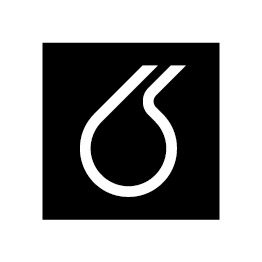 Vysoká škola chemicko-technologická v Praze
Technická 1905/5
16000 PRAHA 6
Česká republikaVysoká škola chemicko-technologická v Praze
Technická 1905/5
16000 PRAHA 6
Česká republikaVysoká škola chemicko-technologická v Praze
Technická 1905/5
16000 PRAHA 6
Česká republikaVysoká škola chemicko-technologická v Praze
Technická 1905/5
16000 PRAHA 6
Česká republikaVysoká škola chemicko-technologická v Praze
Technická 1905/5
16000 PRAHA 6
Česká republikaVysoká škola chemicko-technologická v Praze
Technická 1905/5
16000 PRAHA 6
Česká republikaVysoká škola chemicko-technologická v Praze
Technická 1905/5
16000 PRAHA 6
Česká republikaVysoká škola chemicko-technologická v Praze
Technická 1905/5
16000 PRAHA 6
Česká republikaVysoká škola chemicko-technologická v Praze
Technická 1905/5
16000 PRAHA 6
Česká republikaVysoká škola chemicko-technologická v Praze
Technická 1905/5
16000 PRAHA 6
Česká republikaVysoká škola chemicko-technologická v Praze
Technická 1905/5
16000 PRAHA 6
Česká republikaVysoká škola chemicko-technologická v Praze
Technická 1905/5
16000 PRAHA 6
Česká republikaSmlouva:Smlouva:Smlouva:Smlouva:Smlouva:12296500011229650001Vysoká škola chemicko-technologická v Praze
Technická 1905/5
16000 PRAHA 6
Česká republikaVysoká škola chemicko-technologická v Praze
Technická 1905/5
16000 PRAHA 6
Česká republikaVysoká škola chemicko-technologická v Praze
Technická 1905/5
16000 PRAHA 6
Česká republikaVysoká škola chemicko-technologická v Praze
Technická 1905/5
16000 PRAHA 6
Česká republikaVysoká škola chemicko-technologická v Praze
Technická 1905/5
16000 PRAHA 6
Česká republikaVysoká škola chemicko-technologická v Praze
Technická 1905/5
16000 PRAHA 6
Česká republikaVysoká škola chemicko-technologická v Praze
Technická 1905/5
16000 PRAHA 6
Česká republikaVysoká škola chemicko-technologická v Praze
Technická 1905/5
16000 PRAHA 6
Česká republikaVysoká škola chemicko-technologická v Praze
Technická 1905/5
16000 PRAHA 6
Česká republikaVysoká škola chemicko-technologická v Praze
Technická 1905/5
16000 PRAHA 6
Česká republikaVysoká škola chemicko-technologická v Praze
Technická 1905/5
16000 PRAHA 6
Česká republikaVysoká škola chemicko-technologická v Praze
Technická 1905/5
16000 PRAHA 6
Česká republika12296500011229650001Vysoká škola chemicko-technologická v Praze
Technická 1905/5
16000 PRAHA 6
Česká republikaVysoká škola chemicko-technologická v Praze
Technická 1905/5
16000 PRAHA 6
Česká republikaVysoká škola chemicko-technologická v Praze
Technická 1905/5
16000 PRAHA 6
Česká republikaVysoká škola chemicko-technologická v Praze
Technická 1905/5
16000 PRAHA 6
Česká republikaVysoká škola chemicko-technologická v Praze
Technická 1905/5
16000 PRAHA 6
Česká republikaVysoká škola chemicko-technologická v Praze
Technická 1905/5
16000 PRAHA 6
Česká republikaVysoká škola chemicko-technologická v Praze
Technická 1905/5
16000 PRAHA 6
Česká republikaVysoká škola chemicko-technologická v Praze
Technická 1905/5
16000 PRAHA 6
Česká republikaVysoká škola chemicko-technologická v Praze
Technická 1905/5
16000 PRAHA 6
Česká republikaVysoká škola chemicko-technologická v Praze
Technická 1905/5
16000 PRAHA 6
Česká republikaVysoká škola chemicko-technologická v Praze
Technická 1905/5
16000 PRAHA 6
Česká republikaVysoká škola chemicko-technologická v Praze
Technická 1905/5
16000 PRAHA 6
Česká republikaČíslo účtu:Číslo účtu:Číslo účtu:Číslo účtu:Číslo účtu:12296500011229650001Vysoká škola chemicko-technologická v Praze
Technická 1905/5
16000 PRAHA 6
Česká republikaVysoká škola chemicko-technologická v Praze
Technická 1905/5
16000 PRAHA 6
Česká republikaVysoká škola chemicko-technologická v Praze
Technická 1905/5
16000 PRAHA 6
Česká republikaVysoká škola chemicko-technologická v Praze
Technická 1905/5
16000 PRAHA 6
Česká republikaVysoká škola chemicko-technologická v Praze
Technická 1905/5
16000 PRAHA 6
Česká republikaVysoká škola chemicko-technologická v Praze
Technická 1905/5
16000 PRAHA 6
Česká republikaVysoká škola chemicko-technologická v Praze
Technická 1905/5
16000 PRAHA 6
Česká republikaVysoká škola chemicko-technologická v Praze
Technická 1905/5
16000 PRAHA 6
Česká republikaVysoká škola chemicko-technologická v Praze
Technická 1905/5
16000 PRAHA 6
Česká republikaVysoká škola chemicko-technologická v Praze
Technická 1905/5
16000 PRAHA 6
Česká republikaVysoká škola chemicko-technologická v Praze
Technická 1905/5
16000 PRAHA 6
Česká republikaVysoká škola chemicko-technologická v Praze
Technická 1905/5
16000 PRAHA 6
Česká republikaPeněžní ústav:Peněžní ústav:Peněžní ústav:Peněžní ústav:Peněžní ústav:12296500011229650001Vysoká škola chemicko-technologická v Praze
Technická 1905/5
16000 PRAHA 6
Česká republikaVysoká škola chemicko-technologická v Praze
Technická 1905/5
16000 PRAHA 6
Česká republikaVysoká škola chemicko-technologická v Praze
Technická 1905/5
16000 PRAHA 6
Česká republikaVysoká škola chemicko-technologická v Praze
Technická 1905/5
16000 PRAHA 6
Česká republikaVysoká škola chemicko-technologická v Praze
Technická 1905/5
16000 PRAHA 6
Česká republikaVysoká škola chemicko-technologická v Praze
Technická 1905/5
16000 PRAHA 6
Česká republikaVysoká škola chemicko-technologická v Praze
Technická 1905/5
16000 PRAHA 6
Česká republikaVysoká škola chemicko-technologická v Praze
Technická 1905/5
16000 PRAHA 6
Česká republikaVysoká škola chemicko-technologická v Praze
Technická 1905/5
16000 PRAHA 6
Česká republikaVysoká škola chemicko-technologická v Praze
Technická 1905/5
16000 PRAHA 6
Česká republikaVysoká škola chemicko-technologická v Praze
Technická 1905/5
16000 PRAHA 6
Česká republikaVysoká škola chemicko-technologická v Praze
Technická 1905/5
16000 PRAHA 6
Česká republika1229650001122965000112296500011229650001Dodavatel:Dodavatel:Dodavatel:Dodavatel:Dodavatel:Dodavatel:Dodavatel:12296500011229650001DIČ:DIČ:DIČ:CZ60461373CZ60461373CZ60461373CZ60461373Dodavatel:Dodavatel:Dodavatel:Dodavatel:Dodavatel:Dodavatel:Dodavatel:12296500011229650001DIČ:DIČ:DIČ:CZ60461373CZ60461373CZ60461373CZ60461373IČ:IČ:0673593206735932067359320673593206735932DIČ:DIČ:CZ06735932CZ06735932CZ06735932CZ06735932CZ0673593212296500011229650001IČ:IČ:IČ:60461373604613736046137360461373IČ:IČ:0673593206735932067359320673593206735932DIČ:DIČ:CZ06735932CZ06735932CZ06735932CZ06735932CZ0673593212296500011229650001IČ:IČ:IČ:6046137360461373604613736046137312296500011229650001IČ:IČ:IČ:6046137360461373604613736046137312296500011229650001IČ:IČ:IČ:604613736046137360461373604613731229650001122965000112296500011229650001Konečný příjemce:Konečný příjemce:Konečný příjemce:Konečný příjemce:Konečný příjemce:Konečný příjemce:Konečný příjemce:Konečný příjemce:Konečný příjemce:Konečný příjemce:122965000112296500011229650001122965000112296500011229650001Platnost objednávky do:Platnost objednávky do:Platnost objednávky do:Platnost objednávky do:Platnost objednávky do:Platnost objednávky do:Platnost objednávky do:Platnost objednávky do:31.03.202231.03.202231.03.202231.03.2022Termín dodání:Termín dodání:Termín dodání:Termín dodání:Termín dodání:Termín dodání:Termín dodání:17.02.202217.02.202217.02.202217.02.2022Forma úhrady:Forma úhrady:Forma úhrady:Forma úhrady:Forma úhrady:Forma úhrady:Forma úhrady:PříkazemPříkazemPříkazemPříkazemForma úhrady:Forma úhrady:Forma úhrady:Forma úhrady:Forma úhrady:Forma úhrady:Forma úhrady:PříkazemPříkazemPříkazemPříkazemForma úhrady:Forma úhrady:Forma úhrady:Forma úhrady:Forma úhrady:Forma úhrady:Forma úhrady:PříkazemPříkazemPříkazemPříkazemTermín úhrady:Termín úhrady:Termín úhrady:Termín úhrady:Termín úhrady:Termín úhrady:Termín úhrady:Termín úhrady:Termín úhrady:Termín úhrady:Termín úhrady:Termín úhrady:Termín úhrady:Termín úhrady:!! Na Vaše doklady vždy uvádějte číslo naší objednávky !! Dodejte:!! Na Vaše doklady vždy uvádějte číslo naší objednávky !! Dodejte:!! Na Vaše doklady vždy uvádějte číslo naší objednávky !! Dodejte:!! Na Vaše doklady vždy uvádějte číslo naší objednávky !! Dodejte:!! Na Vaše doklady vždy uvádějte číslo naší objednávky !! Dodejte:!! Na Vaše doklady vždy uvádějte číslo naší objednávky !! Dodejte:!! Na Vaše doklady vždy uvádějte číslo naší objednávky !! Dodejte:!! Na Vaše doklady vždy uvádějte číslo naší objednávky !! Dodejte:!! Na Vaše doklady vždy uvádějte číslo naší objednávky !! Dodejte:!! Na Vaše doklady vždy uvádějte číslo naší objednávky !! Dodejte:!! Na Vaše doklady vždy uvádějte číslo naší objednávky !! Dodejte:!! Na Vaše doklady vždy uvádějte číslo naší objednávky !! Dodejte:!! Na Vaše doklady vždy uvádějte číslo naší objednávky !! Dodejte:!! Na Vaše doklady vždy uvádějte číslo naší objednávky !! Dodejte:!! Na Vaše doklady vždy uvádějte číslo naší objednávky !! Dodejte:!! Na Vaše doklady vždy uvádějte číslo naší objednávky !! Dodejte:!! Na Vaše doklady vždy uvádějte číslo naší objednávky !! Dodejte:!! Na Vaše doklady vždy uvádějte číslo naší objednávky !! Dodejte:!! Na Vaše doklady vždy uvádějte číslo naší objednávky !! Dodejte:!! Na Vaše doklady vždy uvádějte číslo naší objednávky !! Dodejte:!! Na Vaše doklady vždy uvádějte číslo naší objednávky !! Dodejte:!! Na Vaše doklady vždy uvádějte číslo naší objednávky !! Dodejte:!! Na Vaše doklady vždy uvádějte číslo naší objednávky !! Dodejte:!! Na Vaše doklady vždy uvádějte číslo naší objednávky !! Dodejte:!! Na Vaše doklady vždy uvádějte číslo naší objednávky !! Dodejte:!! Na Vaše doklady vždy uvádějte číslo naší objednávky !! Dodejte:!! Na Vaše doklady vždy uvádějte číslo naší objednávky !! Dodejte:Položkový rozpis:Položkový rozpis:Položkový rozpis:Položkový rozpis:Položkový rozpis:Položkový rozpis:Položkový rozpis:Položkový rozpis:Položkový rozpis:Položkový rozpis:Položkový rozpis:Položkový rozpis:Položkový rozpis:Položkový rozpis:Položkový rozpis:Položkový rozpis:Položkový rozpis:Položkový rozpis:Položkový rozpis:Položkový rozpis:Položkový rozpis:Položkový rozpis:Položkový rozpis:Položkový rozpis:Položkový rozpis:Položkový rozpis:Položkový rozpis:PoložkaPoložkaPoložkaPoložkaPoložkaPoložkaPoložkaPoložkaPoložkaPoložkaPoložkaPoložkaPoložkaPoložkaPoložkaPoložkaPoložkaPoložkaPoložkaPoložkaPoložkaPoložkaPoložkaPoložkaPoložkaPoložkaPoložkaPoložkaReferenční čísloReferenční čísloReferenční čísloReferenční čísloReferenční čísloMnožstvíMnožstvíMnožstvíMJMJMJMJMJMJCena/MJ bez DPHCena/MJ bez DPHCena/MJ bez DPHCena/MJ bez DPHCena/MJ bez DPHCelkem bez DPHCelkem bez DPHCelkem bez DPHCelkem bez DPHCelkem bez DPHCelkem bez DPHCelkem bez DPHCelkem bez DPHCelkem bez DPHPodání mezinárodní přihlášky PCT/CZ2022/050007 "Device for continuous spray drying with variable inlet composition, method for contnuous production of multi_compon"Podání mezinárodní přihlášky PCT/CZ2022/050007 "Device for continuous spray drying with variable inlet composition, method for contnuous production of multi_compon"Podání mezinárodní přihlášky PCT/CZ2022/050007 "Device for continuous spray drying with variable inlet composition, method for contnuous production of multi_compon"Podání mezinárodní přihlášky PCT/CZ2022/050007 "Device for continuous spray drying with variable inlet composition, method for contnuous production of multi_compon"Podání mezinárodní přihlášky PCT/CZ2022/050007 "Device for continuous spray drying with variable inlet composition, method for contnuous production of multi_compon"Podání mezinárodní přihlášky PCT/CZ2022/050007 "Device for continuous spray drying with variable inlet composition, method for contnuous production of multi_compon"Podání mezinárodní přihlášky PCT/CZ2022/050007 "Device for continuous spray drying with variable inlet composition, method for contnuous production of multi_compon"Podání mezinárodní přihlášky PCT/CZ2022/050007 "Device for continuous spray drying with variable inlet composition, method for contnuous production of multi_compon"Podání mezinárodní přihlášky PCT/CZ2022/050007 "Device for continuous spray drying with variable inlet composition, method for contnuous production of multi_compon"Podání mezinárodní přihlášky PCT/CZ2022/050007 "Device for continuous spray drying with variable inlet composition, method for contnuous production of multi_compon"Podání mezinárodní přihlášky PCT/CZ2022/050007 "Device for continuous spray drying with variable inlet composition, method for contnuous production of multi_compon"Podání mezinárodní přihlášky PCT/CZ2022/050007 "Device for continuous spray drying with variable inlet composition, method for contnuous production of multi_compon"Podání mezinárodní přihlášky PCT/CZ2022/050007 "Device for continuous spray drying with variable inlet composition, method for contnuous production of multi_compon"Podání mezinárodní přihlášky PCT/CZ2022/050007 "Device for continuous spray drying with variable inlet composition, method for contnuous production of multi_compon"Podání mezinárodní přihlášky PCT/CZ2022/050007 "Device for continuous spray drying with variable inlet composition, method for contnuous production of multi_compon"Podání mezinárodní přihlášky PCT/CZ2022/050007 "Device for continuous spray drying with variable inlet composition, method for contnuous production of multi_compon"Podání mezinárodní přihlášky PCT/CZ2022/050007 "Device for continuous spray drying with variable inlet composition, method for contnuous production of multi_compon"Podání mezinárodní přihlášky PCT/CZ2022/050007 "Device for continuous spray drying with variable inlet composition, method for contnuous production of multi_compon"Podání mezinárodní přihlášky PCT/CZ2022/050007 "Device for continuous spray drying with variable inlet composition, method for contnuous production of multi_compon"Podání mezinárodní přihlášky PCT/CZ2022/050007 "Device for continuous spray drying with variable inlet composition, method for contnuous production of multi_compon"Podání mezinárodní přihlášky PCT/CZ2022/050007 "Device for continuous spray drying with variable inlet composition, method for contnuous production of multi_compon"Podání mezinárodní přihlášky PCT/CZ2022/050007 "Device for continuous spray drying with variable inlet composition, method for contnuous production of multi_compon"Podání mezinárodní přihlášky PCT/CZ2022/050007 "Device for continuous spray drying with variable inlet composition, method for contnuous production of multi_compon"Podání mezinárodní přihlášky PCT/CZ2022/050007 "Device for continuous spray drying with variable inlet composition, method for contnuous production of multi_compon"Podání mezinárodní přihlášky PCT/CZ2022/050007 "Device for continuous spray drying with variable inlet composition, method for contnuous production of multi_compon"Podání mezinárodní přihlášky PCT/CZ2022/050007 "Device for continuous spray drying with variable inlet composition, method for contnuous production of multi_compon"Podání mezinárodní přihlášky PCT/CZ2022/050007 "Device for continuous spray drying with variable inlet composition, method for contnuous production of multi_compon"Podání mezinárodní přihlášky PCT/CZ2022/050007 "Device for continuous spray drying with variable inlet composition, method for contnuous production of multi_compon"(priorita EP 21155031.4)(priorita EP 21155031.4)(priorita EP 21155031.4)(priorita EP 21155031.4)(priorita EP 21155031.4)(priorita EP 21155031.4)(priorita EP 21155031.4)(priorita EP 21155031.4)(priorita EP 21155031.4)(priorita EP 21155031.4)(priorita EP 21155031.4)(priorita EP 21155031.4)(priorita EP 21155031.4)(priorita EP 21155031.4)(priorita EP 21155031.4)(priorita EP 21155031.4)(priorita EP 21155031.4)(priorita EP 21155031.4)(priorita EP 21155031.4)(priorita EP 21155031.4)(priorita EP 21155031.4)(priorita EP 21155031.4)(priorita EP 21155031.4)(priorita EP 21155031.4)(priorita EP 21155031.4)(priorita EP 21155031.4)(priorita EP 21155031.4)(priorita EP 21155031.4)Datum vystavení:Datum vystavení:Datum vystavení:Datum vystavení:Datum vystavení:Datum vystavení:10.02.202210.02.202210.02.2022Vystavil:
xxxxxxxxxxxxxxxxxx
Tel.: xxxxxxxxxxxxxx
                                                                      ...................
                                                                          Razítko, podpisVystavil:
xxxxxxxxxxxxxxxxxx
Tel.: xxxxxxxxxxxxxx
                                                                      ...................
                                                                          Razítko, podpisVystavil:
xxxxxxxxxxxxxxxxxx
Tel.: xxxxxxxxxxxxxx
                                                                      ...................
                                                                          Razítko, podpisVystavil:
xxxxxxxxxxxxxxxxxx
Tel.: xxxxxxxxxxxxxx
                                                                      ...................
                                                                          Razítko, podpisVystavil:
xxxxxxxxxxxxxxxxxx
Tel.: xxxxxxxxxxxxxx
                                                                      ...................
                                                                          Razítko, podpisVystavil:
xxxxxxxxxxxxxxxxxx
Tel.: xxxxxxxxxxxxxx
                                                                      ...................
                                                                          Razítko, podpisVystavil:
xxxxxxxxxxxxxxxxxx
Tel.: xxxxxxxxxxxxxx
                                                                      ...................
                                                                          Razítko, podpisVystavil:
xxxxxxxxxxxxxxxxxx
Tel.: xxxxxxxxxxxxxx
                                                                      ...................
                                                                          Razítko, podpisVystavil:
xxxxxxxxxxxxxxxxxx
Tel.: xxxxxxxxxxxxxx
                                                                      ...................
                                                                          Razítko, podpisVystavil:
xxxxxxxxxxxxxxxxxx
Tel.: xxxxxxxxxxxxxx
                                                                      ...................
                                                                          Razítko, podpisVystavil:
xxxxxxxxxxxxxxxxxx
Tel.: xxxxxxxxxxxxxx
                                                                      ...................
                                                                          Razítko, podpisVystavil:
xxxxxxxxxxxxxxxxxx
Tel.: xxxxxxxxxxxxxx
                                                                      ...................
                                                                          Razítko, podpisVystavil:
xxxxxxxxxxxxxxxxxx
Tel.: xxxxxxxxxxxxxx
                                                                      ...................
                                                                          Razítko, podpisVystavil:
xxxxxxxxxxxxxxxxxx
Tel.: xxxxxxxxxxxxxx
                                                                      ...................
                                                                          Razítko, podpisVystavil:
xxxxxxxxxxxxxxxxxx
Tel.: xxxxxxxxxxxxxx
                                                                      ...................
                                                                          Razítko, podpisVystavil:
xxxxxxxxxxxxxxxxxx
Tel.: xxxxxxxxxxxxxx
                                                                      ...................
                                                                          Razítko, podpisVystavil:
xxxxxxxxxxxxxxxxxx
Tel.: xxxxxxxxxxxxxx
                                                                      ...................
                                                                          Razítko, podpisVystavil:
xxxxxxxxxxxxxxxxxx
Tel.: xxxxxxxxxxxxxx
                                                                      ...................
                                                                          Razítko, podpisVystavil:
xxxxxxxxxxxxxxxxxx
Tel.: xxxxxxxxxxxxxx
                                                                      ...................
                                                                          Razítko, podpisVystavil:
xxxxxxxxxxxxxxxxxx
Tel.: xxxxxxxxxxxxxx
                                                                      ...................
                                                                          Razítko, podpisVystavil:
xxxxxxxxxxxxxxxxxx
Tel.: xxxxxxxxxxxxxx
                                                                      ...................
                                                                          Razítko, podpisVystavil:
xxxxxxxxxxxxxxxxxx
Tel.: xxxxxxxxxxxxxx
                                                                      ...................
                                                                          Razítko, podpisVystavil:
xxxxxxxxxxxxxxxxxx
Tel.: xxxxxxxxxxxxxx
                                                                      ...................
                                                                          Razítko, podpisVystavil:
xxxxxxxxxxxxxxxxxx
Tel.: xxxxxxxxxxxxxx
                                                                      ...................
                                                                          Razítko, podpisVystavil:
xxxxxxxxxxxxxxxxxx
Tel.: xxxxxxxxxxxxxx
                                                                      ...................
                                                                          Razítko, podpisVystavil:
xxxxxxxxxxxxxxxxxx
Tel.: xxxxxxxxxxxxxx
                                                                      ...................
                                                                          Razítko, podpisVystavil:
xxxxxxxxxxxxxxxxxx
Tel.: xxxxxxxxxxxxxx
                                                                      ...................
                                                                          Razítko, podpisVystavil:
xxxxxxxxxxxxxxxxxx
Tel.: xxxxxxxxxxxxxx
                                                                      ...................
                                                                          Razítko, podpis
VŠCHT Praha je povinným subjektem dle § 2 odst. 1 písm. e) zákona č. 340/2015 Sb., o zvláštních podmínkách účinnosti některých smluv, uveřejňování těchto smluv a o registru smluv (dále jen ZRS), v platném znění. Na smlouvy uzavírané s tímto subjektem se vztahuje povinnost uveřejnění prostřednictvím registru smluv nejpozději do 30 dnů ode dne uzavření smlouvy. VŠCHT Praha zveřejní tuto objednávku v zákonném rozsahu, s výjimkou obchodního tajemství, označeného symbolem UI..UI, a to v případě, že jsou splněny podmínky, dané ZRS.
Objednávka je návrhem na uzavření smlouvy dle § 1731 zákona č. 89/2012 Sb., občanského zákoníku, ve znění pozdějších předpisů. Ke dni doručení přijatého návrhu na uzavření smlouvy objednateli je smlouva uzavřena.


Potvrzení dodavatele:
Tuto objednávku (návrh na uzavření smlouvy) přijímám a s výše uvedeným jsem srozuměn. Datum a podpis: ...........................................................


Potvrzuje VŠCHT Praha:
Přijatá objednávka (přijatý návrh na uzavření smlouvy) doručen na VŠCHT Praha.                Datum a podpis: ........................................................... 
VŠCHT Praha je povinným subjektem dle § 2 odst. 1 písm. e) zákona č. 340/2015 Sb., o zvláštních podmínkách účinnosti některých smluv, uveřejňování těchto smluv a o registru smluv (dále jen ZRS), v platném znění. Na smlouvy uzavírané s tímto subjektem se vztahuje povinnost uveřejnění prostřednictvím registru smluv nejpozději do 30 dnů ode dne uzavření smlouvy. VŠCHT Praha zveřejní tuto objednávku v zákonném rozsahu, s výjimkou obchodního tajemství, označeného symbolem UI..UI, a to v případě, že jsou splněny podmínky, dané ZRS.
Objednávka je návrhem na uzavření smlouvy dle § 1731 zákona č. 89/2012 Sb., občanského zákoníku, ve znění pozdějších předpisů. Ke dni doručení přijatého návrhu na uzavření smlouvy objednateli je smlouva uzavřena.


Potvrzení dodavatele:
Tuto objednávku (návrh na uzavření smlouvy) přijímám a s výše uvedeným jsem srozuměn. Datum a podpis: ...........................................................


Potvrzuje VŠCHT Praha:
Přijatá objednávka (přijatý návrh na uzavření smlouvy) doručen na VŠCHT Praha.                Datum a podpis: ........................................................... 
VŠCHT Praha je povinným subjektem dle § 2 odst. 1 písm. e) zákona č. 340/2015 Sb., o zvláštních podmínkách účinnosti některých smluv, uveřejňování těchto smluv a o registru smluv (dále jen ZRS), v platném znění. Na smlouvy uzavírané s tímto subjektem se vztahuje povinnost uveřejnění prostřednictvím registru smluv nejpozději do 30 dnů ode dne uzavření smlouvy. VŠCHT Praha zveřejní tuto objednávku v zákonném rozsahu, s výjimkou obchodního tajemství, označeného symbolem UI..UI, a to v případě, že jsou splněny podmínky, dané ZRS.
Objednávka je návrhem na uzavření smlouvy dle § 1731 zákona č. 89/2012 Sb., občanského zákoníku, ve znění pozdějších předpisů. Ke dni doručení přijatého návrhu na uzavření smlouvy objednateli je smlouva uzavřena.


Potvrzení dodavatele:
Tuto objednávku (návrh na uzavření smlouvy) přijímám a s výše uvedeným jsem srozuměn. Datum a podpis: ...........................................................


Potvrzuje VŠCHT Praha:
Přijatá objednávka (přijatý návrh na uzavření smlouvy) doručen na VŠCHT Praha.                Datum a podpis: ........................................................... 
VŠCHT Praha je povinným subjektem dle § 2 odst. 1 písm. e) zákona č. 340/2015 Sb., o zvláštních podmínkách účinnosti některých smluv, uveřejňování těchto smluv a o registru smluv (dále jen ZRS), v platném znění. Na smlouvy uzavírané s tímto subjektem se vztahuje povinnost uveřejnění prostřednictvím registru smluv nejpozději do 30 dnů ode dne uzavření smlouvy. VŠCHT Praha zveřejní tuto objednávku v zákonném rozsahu, s výjimkou obchodního tajemství, označeného symbolem UI..UI, a to v případě, že jsou splněny podmínky, dané ZRS.
Objednávka je návrhem na uzavření smlouvy dle § 1731 zákona č. 89/2012 Sb., občanského zákoníku, ve znění pozdějších předpisů. Ke dni doručení přijatého návrhu na uzavření smlouvy objednateli je smlouva uzavřena.


Potvrzení dodavatele:
Tuto objednávku (návrh na uzavření smlouvy) přijímám a s výše uvedeným jsem srozuměn. Datum a podpis: ...........................................................


Potvrzuje VŠCHT Praha:
Přijatá objednávka (přijatý návrh na uzavření smlouvy) doručen na VŠCHT Praha.                Datum a podpis: ........................................................... 
VŠCHT Praha je povinným subjektem dle § 2 odst. 1 písm. e) zákona č. 340/2015 Sb., o zvláštních podmínkách účinnosti některých smluv, uveřejňování těchto smluv a o registru smluv (dále jen ZRS), v platném znění. Na smlouvy uzavírané s tímto subjektem se vztahuje povinnost uveřejnění prostřednictvím registru smluv nejpozději do 30 dnů ode dne uzavření smlouvy. VŠCHT Praha zveřejní tuto objednávku v zákonném rozsahu, s výjimkou obchodního tajemství, označeného symbolem UI..UI, a to v případě, že jsou splněny podmínky, dané ZRS.
Objednávka je návrhem na uzavření smlouvy dle § 1731 zákona č. 89/2012 Sb., občanského zákoníku, ve znění pozdějších předpisů. Ke dni doručení přijatého návrhu na uzavření smlouvy objednateli je smlouva uzavřena.


Potvrzení dodavatele:
Tuto objednávku (návrh na uzavření smlouvy) přijímám a s výše uvedeným jsem srozuměn. Datum a podpis: ...........................................................


Potvrzuje VŠCHT Praha:
Přijatá objednávka (přijatý návrh na uzavření smlouvy) doručen na VŠCHT Praha.                Datum a podpis: ........................................................... 
VŠCHT Praha je povinným subjektem dle § 2 odst. 1 písm. e) zákona č. 340/2015 Sb., o zvláštních podmínkách účinnosti některých smluv, uveřejňování těchto smluv a o registru smluv (dále jen ZRS), v platném znění. Na smlouvy uzavírané s tímto subjektem se vztahuje povinnost uveřejnění prostřednictvím registru smluv nejpozději do 30 dnů ode dne uzavření smlouvy. VŠCHT Praha zveřejní tuto objednávku v zákonném rozsahu, s výjimkou obchodního tajemství, označeného symbolem UI..UI, a to v případě, že jsou splněny podmínky, dané ZRS.
Objednávka je návrhem na uzavření smlouvy dle § 1731 zákona č. 89/2012 Sb., občanského zákoníku, ve znění pozdějších předpisů. Ke dni doručení přijatého návrhu na uzavření smlouvy objednateli je smlouva uzavřena.


Potvrzení dodavatele:
Tuto objednávku (návrh na uzavření smlouvy) přijímám a s výše uvedeným jsem srozuměn. Datum a podpis: ...........................................................


Potvrzuje VŠCHT Praha:
Přijatá objednávka (přijatý návrh na uzavření smlouvy) doručen na VŠCHT Praha.                Datum a podpis: ........................................................... 
VŠCHT Praha je povinným subjektem dle § 2 odst. 1 písm. e) zákona č. 340/2015 Sb., o zvláštních podmínkách účinnosti některých smluv, uveřejňování těchto smluv a o registru smluv (dále jen ZRS), v platném znění. Na smlouvy uzavírané s tímto subjektem se vztahuje povinnost uveřejnění prostřednictvím registru smluv nejpozději do 30 dnů ode dne uzavření smlouvy. VŠCHT Praha zveřejní tuto objednávku v zákonném rozsahu, s výjimkou obchodního tajemství, označeného symbolem UI..UI, a to v případě, že jsou splněny podmínky, dané ZRS.
Objednávka je návrhem na uzavření smlouvy dle § 1731 zákona č. 89/2012 Sb., občanského zákoníku, ve znění pozdějších předpisů. Ke dni doručení přijatého návrhu na uzavření smlouvy objednateli je smlouva uzavřena.


Potvrzení dodavatele:
Tuto objednávku (návrh na uzavření smlouvy) přijímám a s výše uvedeným jsem srozuměn. Datum a podpis: ...........................................................


Potvrzuje VŠCHT Praha:
Přijatá objednávka (přijatý návrh na uzavření smlouvy) doručen na VŠCHT Praha.                Datum a podpis: ........................................................... 
VŠCHT Praha je povinným subjektem dle § 2 odst. 1 písm. e) zákona č. 340/2015 Sb., o zvláštních podmínkách účinnosti některých smluv, uveřejňování těchto smluv a o registru smluv (dále jen ZRS), v platném znění. Na smlouvy uzavírané s tímto subjektem se vztahuje povinnost uveřejnění prostřednictvím registru smluv nejpozději do 30 dnů ode dne uzavření smlouvy. VŠCHT Praha zveřejní tuto objednávku v zákonném rozsahu, s výjimkou obchodního tajemství, označeného symbolem UI..UI, a to v případě, že jsou splněny podmínky, dané ZRS.
Objednávka je návrhem na uzavření smlouvy dle § 1731 zákona č. 89/2012 Sb., občanského zákoníku, ve znění pozdějších předpisů. Ke dni doručení přijatého návrhu na uzavření smlouvy objednateli je smlouva uzavřena.


Potvrzení dodavatele:
Tuto objednávku (návrh na uzavření smlouvy) přijímám a s výše uvedeným jsem srozuměn. Datum a podpis: ...........................................................


Potvrzuje VŠCHT Praha:
Přijatá objednávka (přijatý návrh na uzavření smlouvy) doručen na VŠCHT Praha.                Datum a podpis: ........................................................... 
VŠCHT Praha je povinným subjektem dle § 2 odst. 1 písm. e) zákona č. 340/2015 Sb., o zvláštních podmínkách účinnosti některých smluv, uveřejňování těchto smluv a o registru smluv (dále jen ZRS), v platném znění. Na smlouvy uzavírané s tímto subjektem se vztahuje povinnost uveřejnění prostřednictvím registru smluv nejpozději do 30 dnů ode dne uzavření smlouvy. VŠCHT Praha zveřejní tuto objednávku v zákonném rozsahu, s výjimkou obchodního tajemství, označeného symbolem UI..UI, a to v případě, že jsou splněny podmínky, dané ZRS.
Objednávka je návrhem na uzavření smlouvy dle § 1731 zákona č. 89/2012 Sb., občanského zákoníku, ve znění pozdějších předpisů. Ke dni doručení přijatého návrhu na uzavření smlouvy objednateli je smlouva uzavřena.


Potvrzení dodavatele:
Tuto objednávku (návrh na uzavření smlouvy) přijímám a s výše uvedeným jsem srozuměn. Datum a podpis: ...........................................................


Potvrzuje VŠCHT Praha:
Přijatá objednávka (přijatý návrh na uzavření smlouvy) doručen na VŠCHT Praha.                Datum a podpis: ........................................................... 
VŠCHT Praha je povinným subjektem dle § 2 odst. 1 písm. e) zákona č. 340/2015 Sb., o zvláštních podmínkách účinnosti některých smluv, uveřejňování těchto smluv a o registru smluv (dále jen ZRS), v platném znění. Na smlouvy uzavírané s tímto subjektem se vztahuje povinnost uveřejnění prostřednictvím registru smluv nejpozději do 30 dnů ode dne uzavření smlouvy. VŠCHT Praha zveřejní tuto objednávku v zákonném rozsahu, s výjimkou obchodního tajemství, označeného symbolem UI..UI, a to v případě, že jsou splněny podmínky, dané ZRS.
Objednávka je návrhem na uzavření smlouvy dle § 1731 zákona č. 89/2012 Sb., občanského zákoníku, ve znění pozdějších předpisů. Ke dni doručení přijatého návrhu na uzavření smlouvy objednateli je smlouva uzavřena.


Potvrzení dodavatele:
Tuto objednávku (návrh na uzavření smlouvy) přijímám a s výše uvedeným jsem srozuměn. Datum a podpis: ...........................................................


Potvrzuje VŠCHT Praha:
Přijatá objednávka (přijatý návrh na uzavření smlouvy) doručen na VŠCHT Praha.                Datum a podpis: ........................................................... 
VŠCHT Praha je povinným subjektem dle § 2 odst. 1 písm. e) zákona č. 340/2015 Sb., o zvláštních podmínkách účinnosti některých smluv, uveřejňování těchto smluv a o registru smluv (dále jen ZRS), v platném znění. Na smlouvy uzavírané s tímto subjektem se vztahuje povinnost uveřejnění prostřednictvím registru smluv nejpozději do 30 dnů ode dne uzavření smlouvy. VŠCHT Praha zveřejní tuto objednávku v zákonném rozsahu, s výjimkou obchodního tajemství, označeného symbolem UI..UI, a to v případě, že jsou splněny podmínky, dané ZRS.
Objednávka je návrhem na uzavření smlouvy dle § 1731 zákona č. 89/2012 Sb., občanského zákoníku, ve znění pozdějších předpisů. Ke dni doručení přijatého návrhu na uzavření smlouvy objednateli je smlouva uzavřena.


Potvrzení dodavatele:
Tuto objednávku (návrh na uzavření smlouvy) přijímám a s výše uvedeným jsem srozuměn. Datum a podpis: ...........................................................


Potvrzuje VŠCHT Praha:
Přijatá objednávka (přijatý návrh na uzavření smlouvy) doručen na VŠCHT Praha.                Datum a podpis: ........................................................... 
VŠCHT Praha je povinným subjektem dle § 2 odst. 1 písm. e) zákona č. 340/2015 Sb., o zvláštních podmínkách účinnosti některých smluv, uveřejňování těchto smluv a o registru smluv (dále jen ZRS), v platném znění. Na smlouvy uzavírané s tímto subjektem se vztahuje povinnost uveřejnění prostřednictvím registru smluv nejpozději do 30 dnů ode dne uzavření smlouvy. VŠCHT Praha zveřejní tuto objednávku v zákonném rozsahu, s výjimkou obchodního tajemství, označeného symbolem UI..UI, a to v případě, že jsou splněny podmínky, dané ZRS.
Objednávka je návrhem na uzavření smlouvy dle § 1731 zákona č. 89/2012 Sb., občanského zákoníku, ve znění pozdějších předpisů. Ke dni doručení přijatého návrhu na uzavření smlouvy objednateli je smlouva uzavřena.


Potvrzení dodavatele:
Tuto objednávku (návrh na uzavření smlouvy) přijímám a s výše uvedeným jsem srozuměn. Datum a podpis: ...........................................................


Potvrzuje VŠCHT Praha:
Přijatá objednávka (přijatý návrh na uzavření smlouvy) doručen na VŠCHT Praha.                Datum a podpis: ........................................................... 
VŠCHT Praha je povinným subjektem dle § 2 odst. 1 písm. e) zákona č. 340/2015 Sb., o zvláštních podmínkách účinnosti některých smluv, uveřejňování těchto smluv a o registru smluv (dále jen ZRS), v platném znění. Na smlouvy uzavírané s tímto subjektem se vztahuje povinnost uveřejnění prostřednictvím registru smluv nejpozději do 30 dnů ode dne uzavření smlouvy. VŠCHT Praha zveřejní tuto objednávku v zákonném rozsahu, s výjimkou obchodního tajemství, označeného symbolem UI..UI, a to v případě, že jsou splněny podmínky, dané ZRS.
Objednávka je návrhem na uzavření smlouvy dle § 1731 zákona č. 89/2012 Sb., občanského zákoníku, ve znění pozdějších předpisů. Ke dni doručení přijatého návrhu na uzavření smlouvy objednateli je smlouva uzavřena.


Potvrzení dodavatele:
Tuto objednávku (návrh na uzavření smlouvy) přijímám a s výše uvedeným jsem srozuměn. Datum a podpis: ...........................................................


Potvrzuje VŠCHT Praha:
Přijatá objednávka (přijatý návrh na uzavření smlouvy) doručen na VŠCHT Praha.                Datum a podpis: ........................................................... 
VŠCHT Praha je povinným subjektem dle § 2 odst. 1 písm. e) zákona č. 340/2015 Sb., o zvláštních podmínkách účinnosti některých smluv, uveřejňování těchto smluv a o registru smluv (dále jen ZRS), v platném znění. Na smlouvy uzavírané s tímto subjektem se vztahuje povinnost uveřejnění prostřednictvím registru smluv nejpozději do 30 dnů ode dne uzavření smlouvy. VŠCHT Praha zveřejní tuto objednávku v zákonném rozsahu, s výjimkou obchodního tajemství, označeného symbolem UI..UI, a to v případě, že jsou splněny podmínky, dané ZRS.
Objednávka je návrhem na uzavření smlouvy dle § 1731 zákona č. 89/2012 Sb., občanského zákoníku, ve znění pozdějších předpisů. Ke dni doručení přijatého návrhu na uzavření smlouvy objednateli je smlouva uzavřena.


Potvrzení dodavatele:
Tuto objednávku (návrh na uzavření smlouvy) přijímám a s výše uvedeným jsem srozuměn. Datum a podpis: ...........................................................


Potvrzuje VŠCHT Praha:
Přijatá objednávka (přijatý návrh na uzavření smlouvy) doručen na VŠCHT Praha.                Datum a podpis: ........................................................... 
VŠCHT Praha je povinným subjektem dle § 2 odst. 1 písm. e) zákona č. 340/2015 Sb., o zvláštních podmínkách účinnosti některých smluv, uveřejňování těchto smluv a o registru smluv (dále jen ZRS), v platném znění. Na smlouvy uzavírané s tímto subjektem se vztahuje povinnost uveřejnění prostřednictvím registru smluv nejpozději do 30 dnů ode dne uzavření smlouvy. VŠCHT Praha zveřejní tuto objednávku v zákonném rozsahu, s výjimkou obchodního tajemství, označeného symbolem UI..UI, a to v případě, že jsou splněny podmínky, dané ZRS.
Objednávka je návrhem na uzavření smlouvy dle § 1731 zákona č. 89/2012 Sb., občanského zákoníku, ve znění pozdějších předpisů. Ke dni doručení přijatého návrhu na uzavření smlouvy objednateli je smlouva uzavřena.


Potvrzení dodavatele:
Tuto objednávku (návrh na uzavření smlouvy) přijímám a s výše uvedeným jsem srozuměn. Datum a podpis: ...........................................................


Potvrzuje VŠCHT Praha:
Přijatá objednávka (přijatý návrh na uzavření smlouvy) doručen na VŠCHT Praha.                Datum a podpis: ........................................................... 
VŠCHT Praha je povinným subjektem dle § 2 odst. 1 písm. e) zákona č. 340/2015 Sb., o zvláštních podmínkách účinnosti některých smluv, uveřejňování těchto smluv a o registru smluv (dále jen ZRS), v platném znění. Na smlouvy uzavírané s tímto subjektem se vztahuje povinnost uveřejnění prostřednictvím registru smluv nejpozději do 30 dnů ode dne uzavření smlouvy. VŠCHT Praha zveřejní tuto objednávku v zákonném rozsahu, s výjimkou obchodního tajemství, označeného symbolem UI..UI, a to v případě, že jsou splněny podmínky, dané ZRS.
Objednávka je návrhem na uzavření smlouvy dle § 1731 zákona č. 89/2012 Sb., občanského zákoníku, ve znění pozdějších předpisů. Ke dni doručení přijatého návrhu na uzavření smlouvy objednateli je smlouva uzavřena.


Potvrzení dodavatele:
Tuto objednávku (návrh na uzavření smlouvy) přijímám a s výše uvedeným jsem srozuměn. Datum a podpis: ...........................................................


Potvrzuje VŠCHT Praha:
Přijatá objednávka (přijatý návrh na uzavření smlouvy) doručen na VŠCHT Praha.                Datum a podpis: ........................................................... 
VŠCHT Praha je povinným subjektem dle § 2 odst. 1 písm. e) zákona č. 340/2015 Sb., o zvláštních podmínkách účinnosti některých smluv, uveřejňování těchto smluv a o registru smluv (dále jen ZRS), v platném znění. Na smlouvy uzavírané s tímto subjektem se vztahuje povinnost uveřejnění prostřednictvím registru smluv nejpozději do 30 dnů ode dne uzavření smlouvy. VŠCHT Praha zveřejní tuto objednávku v zákonném rozsahu, s výjimkou obchodního tajemství, označeného symbolem UI..UI, a to v případě, že jsou splněny podmínky, dané ZRS.
Objednávka je návrhem na uzavření smlouvy dle § 1731 zákona č. 89/2012 Sb., občanského zákoníku, ve znění pozdějších předpisů. Ke dni doručení přijatého návrhu na uzavření smlouvy objednateli je smlouva uzavřena.


Potvrzení dodavatele:
Tuto objednávku (návrh na uzavření smlouvy) přijímám a s výše uvedeným jsem srozuměn. Datum a podpis: ...........................................................


Potvrzuje VŠCHT Praha:
Přijatá objednávka (přijatý návrh na uzavření smlouvy) doručen na VŠCHT Praha.                Datum a podpis: ........................................................... 
VŠCHT Praha je povinným subjektem dle § 2 odst. 1 písm. e) zákona č. 340/2015 Sb., o zvláštních podmínkách účinnosti některých smluv, uveřejňování těchto smluv a o registru smluv (dále jen ZRS), v platném znění. Na smlouvy uzavírané s tímto subjektem se vztahuje povinnost uveřejnění prostřednictvím registru smluv nejpozději do 30 dnů ode dne uzavření smlouvy. VŠCHT Praha zveřejní tuto objednávku v zákonném rozsahu, s výjimkou obchodního tajemství, označeného symbolem UI..UI, a to v případě, že jsou splněny podmínky, dané ZRS.
Objednávka je návrhem na uzavření smlouvy dle § 1731 zákona č. 89/2012 Sb., občanského zákoníku, ve znění pozdějších předpisů. Ke dni doručení přijatého návrhu na uzavření smlouvy objednateli je smlouva uzavřena.


Potvrzení dodavatele:
Tuto objednávku (návrh na uzavření smlouvy) přijímám a s výše uvedeným jsem srozuměn. Datum a podpis: ...........................................................


Potvrzuje VŠCHT Praha:
Přijatá objednávka (přijatý návrh na uzavření smlouvy) doručen na VŠCHT Praha.                Datum a podpis: ........................................................... 
VŠCHT Praha je povinným subjektem dle § 2 odst. 1 písm. e) zákona č. 340/2015 Sb., o zvláštních podmínkách účinnosti některých smluv, uveřejňování těchto smluv a o registru smluv (dále jen ZRS), v platném znění. Na smlouvy uzavírané s tímto subjektem se vztahuje povinnost uveřejnění prostřednictvím registru smluv nejpozději do 30 dnů ode dne uzavření smlouvy. VŠCHT Praha zveřejní tuto objednávku v zákonném rozsahu, s výjimkou obchodního tajemství, označeného symbolem UI..UI, a to v případě, že jsou splněny podmínky, dané ZRS.
Objednávka je návrhem na uzavření smlouvy dle § 1731 zákona č. 89/2012 Sb., občanského zákoníku, ve znění pozdějších předpisů. Ke dni doručení přijatého návrhu na uzavření smlouvy objednateli je smlouva uzavřena.


Potvrzení dodavatele:
Tuto objednávku (návrh na uzavření smlouvy) přijímám a s výše uvedeným jsem srozuměn. Datum a podpis: ...........................................................


Potvrzuje VŠCHT Praha:
Přijatá objednávka (přijatý návrh na uzavření smlouvy) doručen na VŠCHT Praha.                Datum a podpis: ........................................................... 
VŠCHT Praha je povinným subjektem dle § 2 odst. 1 písm. e) zákona č. 340/2015 Sb., o zvláštních podmínkách účinnosti některých smluv, uveřejňování těchto smluv a o registru smluv (dále jen ZRS), v platném znění. Na smlouvy uzavírané s tímto subjektem se vztahuje povinnost uveřejnění prostřednictvím registru smluv nejpozději do 30 dnů ode dne uzavření smlouvy. VŠCHT Praha zveřejní tuto objednávku v zákonném rozsahu, s výjimkou obchodního tajemství, označeného symbolem UI..UI, a to v případě, že jsou splněny podmínky, dané ZRS.
Objednávka je návrhem na uzavření smlouvy dle § 1731 zákona č. 89/2012 Sb., občanského zákoníku, ve znění pozdějších předpisů. Ke dni doručení přijatého návrhu na uzavření smlouvy objednateli je smlouva uzavřena.


Potvrzení dodavatele:
Tuto objednávku (návrh na uzavření smlouvy) přijímám a s výše uvedeným jsem srozuměn. Datum a podpis: ...........................................................


Potvrzuje VŠCHT Praha:
Přijatá objednávka (přijatý návrh na uzavření smlouvy) doručen na VŠCHT Praha.                Datum a podpis: ........................................................... 
VŠCHT Praha je povinným subjektem dle § 2 odst. 1 písm. e) zákona č. 340/2015 Sb., o zvláštních podmínkách účinnosti některých smluv, uveřejňování těchto smluv a o registru smluv (dále jen ZRS), v platném znění. Na smlouvy uzavírané s tímto subjektem se vztahuje povinnost uveřejnění prostřednictvím registru smluv nejpozději do 30 dnů ode dne uzavření smlouvy. VŠCHT Praha zveřejní tuto objednávku v zákonném rozsahu, s výjimkou obchodního tajemství, označeného symbolem UI..UI, a to v případě, že jsou splněny podmínky, dané ZRS.
Objednávka je návrhem na uzavření smlouvy dle § 1731 zákona č. 89/2012 Sb., občanského zákoníku, ve znění pozdějších předpisů. Ke dni doručení přijatého návrhu na uzavření smlouvy objednateli je smlouva uzavřena.


Potvrzení dodavatele:
Tuto objednávku (návrh na uzavření smlouvy) přijímám a s výše uvedeným jsem srozuměn. Datum a podpis: ...........................................................


Potvrzuje VŠCHT Praha:
Přijatá objednávka (přijatý návrh na uzavření smlouvy) doručen na VŠCHT Praha.                Datum a podpis: ........................................................... 
VŠCHT Praha je povinným subjektem dle § 2 odst. 1 písm. e) zákona č. 340/2015 Sb., o zvláštních podmínkách účinnosti některých smluv, uveřejňování těchto smluv a o registru smluv (dále jen ZRS), v platném znění. Na smlouvy uzavírané s tímto subjektem se vztahuje povinnost uveřejnění prostřednictvím registru smluv nejpozději do 30 dnů ode dne uzavření smlouvy. VŠCHT Praha zveřejní tuto objednávku v zákonném rozsahu, s výjimkou obchodního tajemství, označeného symbolem UI..UI, a to v případě, že jsou splněny podmínky, dané ZRS.
Objednávka je návrhem na uzavření smlouvy dle § 1731 zákona č. 89/2012 Sb., občanského zákoníku, ve znění pozdějších předpisů. Ke dni doručení přijatého návrhu na uzavření smlouvy objednateli je smlouva uzavřena.


Potvrzení dodavatele:
Tuto objednávku (návrh na uzavření smlouvy) přijímám a s výše uvedeným jsem srozuměn. Datum a podpis: ...........................................................


Potvrzuje VŠCHT Praha:
Přijatá objednávka (přijatý návrh na uzavření smlouvy) doručen na VŠCHT Praha.                Datum a podpis: ........................................................... 
VŠCHT Praha je povinným subjektem dle § 2 odst. 1 písm. e) zákona č. 340/2015 Sb., o zvláštních podmínkách účinnosti některých smluv, uveřejňování těchto smluv a o registru smluv (dále jen ZRS), v platném znění. Na smlouvy uzavírané s tímto subjektem se vztahuje povinnost uveřejnění prostřednictvím registru smluv nejpozději do 30 dnů ode dne uzavření smlouvy. VŠCHT Praha zveřejní tuto objednávku v zákonném rozsahu, s výjimkou obchodního tajemství, označeného symbolem UI..UI, a to v případě, že jsou splněny podmínky, dané ZRS.
Objednávka je návrhem na uzavření smlouvy dle § 1731 zákona č. 89/2012 Sb., občanského zákoníku, ve znění pozdějších předpisů. Ke dni doručení přijatého návrhu na uzavření smlouvy objednateli je smlouva uzavřena.


Potvrzení dodavatele:
Tuto objednávku (návrh na uzavření smlouvy) přijímám a s výše uvedeným jsem srozuměn. Datum a podpis: ...........................................................


Potvrzuje VŠCHT Praha:
Přijatá objednávka (přijatý návrh na uzavření smlouvy) doručen na VŠCHT Praha.                Datum a podpis: ........................................................... 
VŠCHT Praha je povinným subjektem dle § 2 odst. 1 písm. e) zákona č. 340/2015 Sb., o zvláštních podmínkách účinnosti některých smluv, uveřejňování těchto smluv a o registru smluv (dále jen ZRS), v platném znění. Na smlouvy uzavírané s tímto subjektem se vztahuje povinnost uveřejnění prostřednictvím registru smluv nejpozději do 30 dnů ode dne uzavření smlouvy. VŠCHT Praha zveřejní tuto objednávku v zákonném rozsahu, s výjimkou obchodního tajemství, označeného symbolem UI..UI, a to v případě, že jsou splněny podmínky, dané ZRS.
Objednávka je návrhem na uzavření smlouvy dle § 1731 zákona č. 89/2012 Sb., občanského zákoníku, ve znění pozdějších předpisů. Ke dni doručení přijatého návrhu na uzavření smlouvy objednateli je smlouva uzavřena.


Potvrzení dodavatele:
Tuto objednávku (návrh na uzavření smlouvy) přijímám a s výše uvedeným jsem srozuměn. Datum a podpis: ...........................................................


Potvrzuje VŠCHT Praha:
Přijatá objednávka (přijatý návrh na uzavření smlouvy) doručen na VŠCHT Praha.                Datum a podpis: ........................................................... 
VŠCHT Praha je povinným subjektem dle § 2 odst. 1 písm. e) zákona č. 340/2015 Sb., o zvláštních podmínkách účinnosti některých smluv, uveřejňování těchto smluv a o registru smluv (dále jen ZRS), v platném znění. Na smlouvy uzavírané s tímto subjektem se vztahuje povinnost uveřejnění prostřednictvím registru smluv nejpozději do 30 dnů ode dne uzavření smlouvy. VŠCHT Praha zveřejní tuto objednávku v zákonném rozsahu, s výjimkou obchodního tajemství, označeného symbolem UI..UI, a to v případě, že jsou splněny podmínky, dané ZRS.
Objednávka je návrhem na uzavření smlouvy dle § 1731 zákona č. 89/2012 Sb., občanského zákoníku, ve znění pozdějších předpisů. Ke dni doručení přijatého návrhu na uzavření smlouvy objednateli je smlouva uzavřena.


Potvrzení dodavatele:
Tuto objednávku (návrh na uzavření smlouvy) přijímám a s výše uvedeným jsem srozuměn. Datum a podpis: ...........................................................


Potvrzuje VŠCHT Praha:
Přijatá objednávka (přijatý návrh na uzavření smlouvy) doručen na VŠCHT Praha.                Datum a podpis: ........................................................... 
VŠCHT Praha je povinným subjektem dle § 2 odst. 1 písm. e) zákona č. 340/2015 Sb., o zvláštních podmínkách účinnosti některých smluv, uveřejňování těchto smluv a o registru smluv (dále jen ZRS), v platném znění. Na smlouvy uzavírané s tímto subjektem se vztahuje povinnost uveřejnění prostřednictvím registru smluv nejpozději do 30 dnů ode dne uzavření smlouvy. VŠCHT Praha zveřejní tuto objednávku v zákonném rozsahu, s výjimkou obchodního tajemství, označeného symbolem UI..UI, a to v případě, že jsou splněny podmínky, dané ZRS.
Objednávka je návrhem na uzavření smlouvy dle § 1731 zákona č. 89/2012 Sb., občanského zákoníku, ve znění pozdějších předpisů. Ke dni doručení přijatého návrhu na uzavření smlouvy objednateli je smlouva uzavřena.


Potvrzení dodavatele:
Tuto objednávku (návrh na uzavření smlouvy) přijímám a s výše uvedeným jsem srozuměn. Datum a podpis: ...........................................................


Potvrzuje VŠCHT Praha:
Přijatá objednávka (přijatý návrh na uzavření smlouvy) doručen na VŠCHT Praha.                Datum a podpis: ........................................................... 
VŠCHT Praha je povinným subjektem dle § 2 odst. 1 písm. e) zákona č. 340/2015 Sb., o zvláštních podmínkách účinnosti některých smluv, uveřejňování těchto smluv a o registru smluv (dále jen ZRS), v platném znění. Na smlouvy uzavírané s tímto subjektem se vztahuje povinnost uveřejnění prostřednictvím registru smluv nejpozději do 30 dnů ode dne uzavření smlouvy. VŠCHT Praha zveřejní tuto objednávku v zákonném rozsahu, s výjimkou obchodního tajemství, označeného symbolem UI..UI, a to v případě, že jsou splněny podmínky, dané ZRS.
Objednávka je návrhem na uzavření smlouvy dle § 1731 zákona č. 89/2012 Sb., občanského zákoníku, ve znění pozdějších předpisů. Ke dni doručení přijatého návrhu na uzavření smlouvy objednateli je smlouva uzavřena.


Potvrzení dodavatele:
Tuto objednávku (návrh na uzavření smlouvy) přijímám a s výše uvedeným jsem srozuměn. Datum a podpis: ...........................................................


Potvrzuje VŠCHT Praha:
Přijatá objednávka (přijatý návrh na uzavření smlouvy) doručen na VŠCHT Praha.                Datum a podpis: ........................................................... 
VŠCHT Praha je povinným subjektem dle § 2 odst. 1 písm. e) zákona č. 340/2015 Sb., o zvláštních podmínkách účinnosti některých smluv, uveřejňování těchto smluv a o registru smluv (dále jen ZRS), v platném znění. Na smlouvy uzavírané s tímto subjektem se vztahuje povinnost uveřejnění prostřednictvím registru smluv nejpozději do 30 dnů ode dne uzavření smlouvy. VŠCHT Praha zveřejní tuto objednávku v zákonném rozsahu, s výjimkou obchodního tajemství, označeného symbolem UI..UI, a to v případě, že jsou splněny podmínky, dané ZRS.
Objednávka je návrhem na uzavření smlouvy dle § 1731 zákona č. 89/2012 Sb., občanského zákoníku, ve znění pozdějších předpisů. Ke dni doručení přijatého návrhu na uzavření smlouvy objednateli je smlouva uzavřena.


Potvrzení dodavatele:
Tuto objednávku (návrh na uzavření smlouvy) přijímám a s výše uvedeným jsem srozuměn. Datum a podpis: ...........................................................


Potvrzuje VŠCHT Praha:
Přijatá objednávka (přijatý návrh na uzavření smlouvy) doručen na VŠCHT Praha.                Datum a podpis: ........................................................... Interní údaje objednatele : 965 \ 81 \ 0050 000 N Interni cleneni (81 \ 1   Deník: 1 \ Neinvestiční objednávkyInterní údaje objednatele : 965 \ 81 \ 0050 000 N Interni cleneni (81 \ 1   Deník: 1 \ Neinvestiční objednávkyInterní údaje objednatele : 965 \ 81 \ 0050 000 N Interni cleneni (81 \ 1   Deník: 1 \ Neinvestiční objednávkyInterní údaje objednatele : 965 \ 81 \ 0050 000 N Interni cleneni (81 \ 1   Deník: 1 \ Neinvestiční objednávkyInterní údaje objednatele : 965 \ 81 \ 0050 000 N Interni cleneni (81 \ 1   Deník: 1 \ Neinvestiční objednávkyInterní údaje objednatele : 965 \ 81 \ 0050 000 N Interni cleneni (81 \ 1   Deník: 1 \ Neinvestiční objednávkyInterní údaje objednatele : 965 \ 81 \ 0050 000 N Interni cleneni (81 \ 1   Deník: 1 \ Neinvestiční objednávkyInterní údaje objednatele : 965 \ 81 \ 0050 000 N Interni cleneni (81 \ 1   Deník: 1 \ Neinvestiční objednávkyInterní údaje objednatele : 965 \ 81 \ 0050 000 N Interni cleneni (81 \ 1   Deník: 1 \ Neinvestiční objednávkyInterní údaje objednatele : 965 \ 81 \ 0050 000 N Interni cleneni (81 \ 1   Deník: 1 \ Neinvestiční objednávkyInterní údaje objednatele : 965 \ 81 \ 0050 000 N Interni cleneni (81 \ 1   Deník: 1 \ Neinvestiční objednávkyInterní údaje objednatele : 965 \ 81 \ 0050 000 N Interni cleneni (81 \ 1   Deník: 1 \ Neinvestiční objednávkyInterní údaje objednatele : 965 \ 81 \ 0050 000 N Interni cleneni (81 \ 1   Deník: 1 \ Neinvestiční objednávkyInterní údaje objednatele : 965 \ 81 \ 0050 000 N Interni cleneni (81 \ 1   Deník: 1 \ Neinvestiční objednávkyInterní údaje objednatele : 965 \ 81 \ 0050 000 N Interni cleneni (81 \ 1   Deník: 1 \ Neinvestiční objednávkyInterní údaje objednatele : 965 \ 81 \ 0050 000 N Interni cleneni (81 \ 1   Deník: 1 \ Neinvestiční objednávkyInterní údaje objednatele : 965 \ 81 \ 0050 000 N Interni cleneni (81 \ 1   Deník: 1 \ Neinvestiční objednávkyInterní údaje objednatele : 965 \ 81 \ 0050 000 N Interni cleneni (81 \ 1   Deník: 1 \ Neinvestiční objednávkyInterní údaje objednatele : 965 \ 81 \ 0050 000 N Interni cleneni (81 \ 1   Deník: 1 \ Neinvestiční objednávkyInterní údaje objednatele : 965 \ 81 \ 0050 000 N Interni cleneni (81 \ 1   Deník: 1 \ Neinvestiční objednávkyInterní údaje objednatele : 965 \ 81 \ 0050 000 N Interni cleneni (81 \ 1   Deník: 1 \ Neinvestiční objednávkyInterní údaje objednatele : 965 \ 81 \ 0050 000 N Interni cleneni (81 \ 1   Deník: 1 \ Neinvestiční objednávkyInterní údaje objednatele : 965 \ 81 \ 0050 000 N Interni cleneni (81 \ 1   Deník: 1 \ Neinvestiční objednávkyInterní údaje objednatele : 965 \ 81 \ 0050 000 N Interni cleneni (81 \ 1   Deník: 1 \ Neinvestiční objednávkyInterní údaje objednatele : 965 \ 81 \ 0050 000 N Interni cleneni (81 \ 1   Deník: 1 \ Neinvestiční objednávkyInterní údaje objednatele : 965 \ 81 \ 0050 000 N Interni cleneni (81 \ 1   Deník: 1 \ Neinvestiční objednávkyInterní údaje objednatele : 965 \ 81 \ 0050 000 N Interni cleneni (81 \ 1   Deník: 1 \ Neinvestiční objednávkySídlo organizace: Vysoká škola chemicko-technologická v Praze, Technická 5, 166 28 Praha 6, VŠCHT Praha je veřejná vysoká škola zřízená zákonem č. 111/98 Sb. o vysokých školáchSídlo organizace: Vysoká škola chemicko-technologická v Praze, Technická 5, 166 28 Praha 6, VŠCHT Praha je veřejná vysoká škola zřízená zákonem č. 111/98 Sb. o vysokých školáchSídlo organizace: Vysoká škola chemicko-technologická v Praze, Technická 5, 166 28 Praha 6, VŠCHT Praha je veřejná vysoká škola zřízená zákonem č. 111/98 Sb. o vysokých školáchSídlo organizace: Vysoká škola chemicko-technologická v Praze, Technická 5, 166 28 Praha 6, VŠCHT Praha je veřejná vysoká škola zřízená zákonem č. 111/98 Sb. o vysokých školáchSídlo organizace: Vysoká škola chemicko-technologická v Praze, Technická 5, 166 28 Praha 6, VŠCHT Praha je veřejná vysoká škola zřízená zákonem č. 111/98 Sb. o vysokých školáchSídlo organizace: Vysoká škola chemicko-technologická v Praze, Technická 5, 166 28 Praha 6, VŠCHT Praha je veřejná vysoká škola zřízená zákonem č. 111/98 Sb. o vysokých školáchSídlo organizace: Vysoká škola chemicko-technologická v Praze, Technická 5, 166 28 Praha 6, VŠCHT Praha je veřejná vysoká škola zřízená zákonem č. 111/98 Sb. o vysokých školáchSídlo organizace: Vysoká škola chemicko-technologická v Praze, Technická 5, 166 28 Praha 6, VŠCHT Praha je veřejná vysoká škola zřízená zákonem č. 111/98 Sb. o vysokých školáchSídlo organizace: Vysoká škola chemicko-technologická v Praze, Technická 5, 166 28 Praha 6, VŠCHT Praha je veřejná vysoká škola zřízená zákonem č. 111/98 Sb. o vysokých školáchSídlo organizace: Vysoká škola chemicko-technologická v Praze, Technická 5, 166 28 Praha 6, VŠCHT Praha je veřejná vysoká škola zřízená zákonem č. 111/98 Sb. o vysokých školáchSídlo organizace: Vysoká škola chemicko-technologická v Praze, Technická 5, 166 28 Praha 6, VŠCHT Praha je veřejná vysoká škola zřízená zákonem č. 111/98 Sb. o vysokých školáchSídlo organizace: Vysoká škola chemicko-technologická v Praze, Technická 5, 166 28 Praha 6, VŠCHT Praha je veřejná vysoká škola zřízená zákonem č. 111/98 Sb. o vysokých školáchSídlo organizace: Vysoká škola chemicko-technologická v Praze, Technická 5, 166 28 Praha 6, VŠCHT Praha je veřejná vysoká škola zřízená zákonem č. 111/98 Sb. o vysokých školáchSídlo organizace: Vysoká škola chemicko-technologická v Praze, Technická 5, 166 28 Praha 6, VŠCHT Praha je veřejná vysoká škola zřízená zákonem č. 111/98 Sb. o vysokých školáchSídlo organizace: Vysoká škola chemicko-technologická v Praze, Technická 5, 166 28 Praha 6, VŠCHT Praha je veřejná vysoká škola zřízená zákonem č. 111/98 Sb. o vysokých školáchSídlo organizace: Vysoká škola chemicko-technologická v Praze, Technická 5, 166 28 Praha 6, VŠCHT Praha je veřejná vysoká škola zřízená zákonem č. 111/98 Sb. o vysokých školáchSídlo organizace: Vysoká škola chemicko-technologická v Praze, Technická 5, 166 28 Praha 6, VŠCHT Praha je veřejná vysoká škola zřízená zákonem č. 111/98 Sb. o vysokých školáchSídlo organizace: Vysoká škola chemicko-technologická v Praze, Technická 5, 166 28 Praha 6, VŠCHT Praha je veřejná vysoká škola zřízená zákonem č. 111/98 Sb. o vysokých školáchSídlo organizace: Vysoká škola chemicko-technologická v Praze, Technická 5, 166 28 Praha 6, VŠCHT Praha je veřejná vysoká škola zřízená zákonem č. 111/98 Sb. o vysokých školáchSídlo organizace: Vysoká škola chemicko-technologická v Praze, Technická 5, 166 28 Praha 6, VŠCHT Praha je veřejná vysoká škola zřízená zákonem č. 111/98 Sb. o vysokých školáchSídlo organizace: Vysoká škola chemicko-technologická v Praze, Technická 5, 166 28 Praha 6, VŠCHT Praha je veřejná vysoká škola zřízená zákonem č. 111/98 Sb. o vysokých školáchSídlo organizace: Vysoká škola chemicko-technologická v Praze, Technická 5, 166 28 Praha 6, VŠCHT Praha je veřejná vysoká škola zřízená zákonem č. 111/98 Sb. o vysokých školáchSídlo organizace: Vysoká škola chemicko-technologická v Praze, Technická 5, 166 28 Praha 6, VŠCHT Praha je veřejná vysoká škola zřízená zákonem č. 111/98 Sb. o vysokých školáchSídlo organizace: Vysoká škola chemicko-technologická v Praze, Technická 5, 166 28 Praha 6, VŠCHT Praha je veřejná vysoká škola zřízená zákonem č. 111/98 Sb. o vysokých školáchSídlo organizace: Vysoká škola chemicko-technologická v Praze, Technická 5, 166 28 Praha 6, VŠCHT Praha je veřejná vysoká škola zřízená zákonem č. 111/98 Sb. o vysokých školáchSídlo organizace: Vysoká škola chemicko-technologická v Praze, Technická 5, 166 28 Praha 6, VŠCHT Praha je veřejná vysoká škola zřízená zákonem č. 111/98 Sb. o vysokých školáchSídlo organizace: Vysoká škola chemicko-technologická v Praze, Technická 5, 166 28 Praha 6, VŠCHT Praha je veřejná vysoká škola zřízená zákonem č. 111/98 Sb. o vysokých školách